Postępowanie dyscyplinarne nauczycieli 2021 – wykaz zmian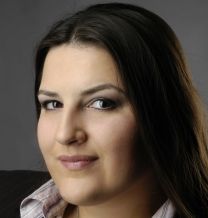 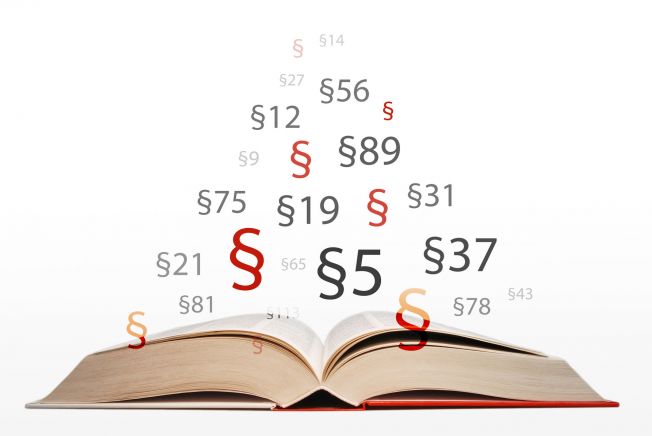 Anna TrochimiukData publikacji: 7 stycznia 2021 r.1819 stycznia 2021 r. zmienią się zasady postępowania dyscyplinarnego nauczycieli m.in. poprzez wydłużenie do 14 dni czasu na zgłoszenie przewinienia dyscyplinarnego, możliwość odstąpienia od zgłoszenia przewinienia naruszającego prawa i dobro dziecka, jak również złagodzenie przepisów dotyczących obligatoryjnego zawieszenia nauczyciela w pełnieniu obowiązków. Sprawdź co się dokładnie zmieni.  Przepisy dotychczasowe stosuje się: do postępowań wyjaśniających oraz postępowań dyscyplinarnych wobec nauczycieli wszczętych i niezakończonych przed 19.01.2021 r.do postępowania dyscyplinarnego wszczętego po 19.01.2021 r. w przypadku gdy postępowanie wyjaśniające zostało wszczęte przed 19.01.2021 r., a do tego dnia nie zostało wszczęte postępowanie dyscyplinarne.Ustawa z 26 stycznia 1982 r. Karta Nauczyciela (Dz.U. z 2019 r., poz. 2215 ze zm.) – art. 75 ust. 2a, art. 85 ust. 3, art. 85o, art. 8t ust. 2.Ustawa z 19 listopada 2020 r. o zmianie ustawy – Karta Nauczyciela oraz niektórych innych ustaw (Dz.U. z 2021 r., poz. 4) – art. 1, art. 7.Anna TrochimiukJest do 18.01.2021 r.Będzie od 19.01.2021 r.Podstawa prawnaObowiązek zawiadomienia rzecznika dyscyplinarnego o popełnieniu przez nauczyciela czynu naruszającego prawa i dobro dziecka nie później niż w ciągu 3 dni roboczych od dnia powzięcia wiadomości o popełnieniu czynu.Obowiązek zawiadomienia rzecznika dyscyplinarnego o popełnieniu przez nauczyciela czynu naruszającego prawa i dobro dziecka nie później niż w terminie 14 dni od dnia powzięcia wiadomości o podejrzeniu popełnienia takiego czynu.art. 75 ust. 2a Karty NauczycielaObowiązek zawiadomienia o każdym podejrzeniu popełnienia czynu naruszającego prawa i dobro dziecka.Odstąpienie od zawiadomienia rzecznika o podejrzeniu popełnienia czynu naruszającego prawa i dobro dziecka, gdy okoliczności bezspornie wskazują, że nie doszło do popełnienia takiego czynu.art. 75 ust. 2a Karty NauczycielaBrak terminu dla rzecznika dyscyplinarnego na skierowanie do komisji dyscyplinarnej pierwszej instancji wniosku o wszczęcie postępowania dyscyplinarnego albo wydanie postanowienia o umorzeniu postępowania wyjaśniającego.Nie później niż w terminie 3 miesięcy od dnia wszczęcia postępowania dyscyplinarnego, rzecznik dyscyplinarny kieruje do komisji dyscyplinarnej pierwszej instancji wniosek o wszczęcie postępowania dyscyplinarnego albo wydaje postanowienie o umorzeniu postępowania wyjaśniającego.art. 85 ust. 3 Karty NauczycielaBrak regulacjiJeżeli nauczyciel, którego dotyczy postępowanie wyjaśniające, z powodu nieobecności w pracy nie ma możliwości złożenia wyjaśnień, bieg 3-miesięcznego terminu  na skierowanie przez rzecznika wniosku o wszczęcie postępowania dyscyplinarnego lub wydania postanowienia o umorzeniu postępowania wyjaśniającego, ulega zawieszeniu do dnia jego stawienia się do pracy.art. 85 ust. 3a Karty NauczycielaPostępowanie dyscyplinarne nie może być wszczęte po upływie 3 miesięcy od dnia powzięcia przez organ, przy którym działa komisja dyscyplinarna pierwszej instancji, wiadomości o popełnieniu przewinienia dyscyplinarnego raz po upływie 3 lat od popełnienia tego czynu.Postępowanie dyscyplinarne nie może być wszczęte po upływie 5 miesięcy od dnia powzięcia przez organ, przy którym działa komisja dyscyplinarna pierwszej instancji, wiadomości o popełnieniu przewinienia dyscyplinarnego raz po upływie 2 lat od popełnienia tego czynu.art. 85o ust. 1 Karty NauczycielaJeżeli czyn narusza prawa i dobro dziecka postępowanie dyscyplinarne może być wszczęte także po upływie 3 miesięcy od dnia powzięcia przez organ, przy którym działa komisja dyscyplinarna pierwszej instancji, wiadomości o popełnieniu przewinienia dyscyplinarnego.Przepis uchylonyart. 85o ust. 7 Karty Nauczyciela,art. 1 pkt 4 lit. c ustawy z 19 listopada 2020 r.Dyrektor szkoły zawiesza w pełnieniu obowiązków nauczyciela, a organ prowadzący szkołę - nauczyciela pełniącego funkcję dyrektora szkoły, jeżeli wszczęte postępowanie karne lub złożony wniosek o wszczęcie postępowania dyscyplinarnego dotyczy czynu naruszającego prawa i dobro dziecka.Odstąpienie od obligatoryjnego zawieszenia nauczyciela, gdy:we wniosku o wszczęcie postępowania dyscyplinarnego rzecznik dyscyplinarny wnosi o wymierzenie kary dyscyplinarnej, o której mowa wart.76 ust. 1 pkt 1, i jednocześnie ze względu na powagę i wiarygodność zarzutów niecelowe jest odsunięcie odpowiednio nauczyciela albo nauczyciela pełniącego funkcję dyrektora szkoły od wykonywania obowiązków w szkole.art. 85t ust. 2 Karty Nauczyciela